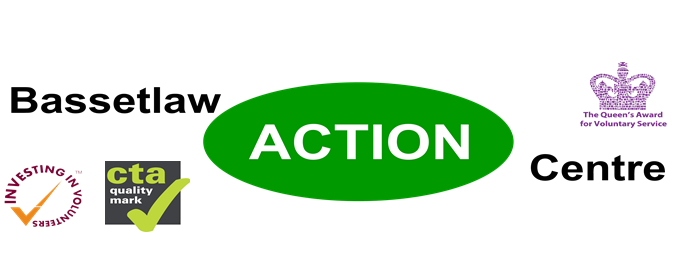 Referral Form – All BAC servicesContact detailsContact detailsContact detailsContact detailsContact detailsContact detailsContact detailsContact detailsContact detailsContact detailsContact detailsContact detailsContact detailsContact detailsTitle:      First Name:      First Name:      First Name:      First Name:      Middle name(s):      Middle name(s):      Middle name(s):      Middle name(s):      Middle name(s):      Middle name(s):      Middle name(s):      Surname:       Surname:       Marital status:        Marital status:        Marital status:        Marital status:        Marital status:        Number of dependants:       Number of dependants:       Number of dependants:       Number of dependants:       Number of dependants:       Number of dependants:       Number of dependants:       Number of dependants:       Number of dependants:       Date of birth:      Date of birth:      Date of birth:      Date of birth:      Date of birth:      NI Number:      NI Number:      NI Number:      NI Number:      NI Number:      NI Number:      NI Number:      NI Number:      NI Number:      Nationality:      Nationality:      Nationality:      Nationality:      Nationality:      NHS Number:      NHS Number:      NHS Number:      NHS Number:      NHS Number:      NHS Number:      NHS Number:      NHS Number:      NHS Number:      Home Tel No:       Home Tel No:       Home Tel No:       Home Tel No:       Home Tel No:       Mobile:       Mobile:       Mobile:       Mobile:       Mobile:       Mobile:       Mobile:       Mobile:       Mobile:       Email:         Email:         Email:         Email:         Email:         Preferred contact method:       Preferred contact method:       Preferred contact method:       Preferred contact method:       Preferred contact method:       Preferred contact method:       Preferred contact method:       Preferred contact method:       Preferred contact method:       Address where you live:       Postcode:      Address where you live:       Postcode:      Address where you live:       Postcode:      Address where you live:       Postcode:      Address where you live:       Postcode:      Address where you live:       Postcode:      Address where you live:       Postcode:      Address where you live:       Postcode:      Address where you live:       Postcode:      Address where you live:       Postcode:      Address where you live:       Postcode:      Address where you live:       Postcode:      Address where you live:       Postcode:      Address where you live:       Postcode:      TenureTenureTenureTenureTenureTenureTenureTenureTenureTenureTenureTenureTenureTenureCouncil  Council  Private rent  Private rent  Private rent  Private rent  Private rent  Sheltered  Sheltered  Sheltered  Sheltered  Shared ownership  Shared ownership  Shared ownership  Housing Provider:       Providers Contact Number:       Housing Provider:       Providers Contact Number:       Housing Provider:       Providers Contact Number:       Housing Provider:       Providers Contact Number:       Housing Provider:       Providers Contact Number:       Housing Provider:       Providers Contact Number:       Housing Provider:       Providers Contact Number:       Housing Provider:       Providers Contact Number:       Housing Provider:       Providers Contact Number:       Housing Provider:       Providers Contact Number:       Housing Provider:       Providers Contact Number:       Housing Provider:       Providers Contact Number:       Housing Provider:       Providers Contact Number:       Housing Provider:       Providers Contact Number:       Owner occupier  Owner occupier  Owner occupier  Staying with friends  Staying with friends  Staying with friends  Staying with friends  Staying with friends  Staying with friends  Staying with friends  Live with parents  Live with parents  Live with parents  Live with parents  Number living in the household:      Number living in the household:      Number living in the household:      Number living in the household:      Number living in the household:      Number living in the household:      Number living in the household:      Number living in the household:      Number living in the household:      Number living in the household:      Number living in the household:      Number living in the household:      Number living in the household:      Number living in the household:      Additional supportAdditional supportAdditional supportAdditional supportAdditional supportAdditional supportAdditional supportAdditional supportAdditional supportAdditional supportAdditional supportAdditional supportAdditional supportAdditional supportCommunication needs:       Communication needs:       Communication needs:       Communication needs:       Communication needs:       Communication needs:       Communication needs:       Communication needs:       Communication needs:       Communication needs:       Communication needs:       Communication needs:       Communication needs:       Communication needs:       Disability/Health conditions:      Disability/Health conditions:      Disability/Health conditions:      Disability/Health conditions:      Disability/Health conditions:      Disability/Health conditions:      Disability/Health conditions:      Disability/Health conditions:      Disability/Health conditions:      Disability/Health conditions:      Disability/Health conditions:      Disability/Health conditions:      Disability/Health conditions:      Disability/Health conditions:      Do you need someone to act on your behalf?Do you need someone to act on your behalf?Do you need someone to act on your behalf?Do you need someone to act on your behalf?Do you need someone to act on your behalf?Do you need someone to act on your behalf?Do you need someone to act on your behalf?Do you need someone to act on your behalf?YES  YES  YES  YES  YES  NO  If YES please give name and contact details:       If YES please give name and contact details:       If YES please give name and contact details:       If YES please give name and contact details:       If YES please give name and contact details:       If YES please give name and contact details:       If YES please give name and contact details:       If YES please give name and contact details:       If YES please give name and contact details:       If YES please give name and contact details:       If YES please give name and contact details:       If YES please give name and contact details:       If YES please give name and contact details:       If YES please give name and contact details:       Service requiredService requiredService requiredService requiredService requiredService requiredService requiredService requiredService requiredService requiredService requiredService requiredService requiredService required Befriending Befriending Befriending Befriending Befriending Befriending Befriending Housing Choice  Housing Choice  Housing Choice  Housing Choice  Housing Choice  Housing Choice  Housing Choice  Car Scheme                                          Car Scheme                                          Car Scheme                                          Car Scheme                                          Car Scheme                                          Car Scheme                                          Car Scheme                                          Minibus Trips  Minibus Trips  Minibus Trips  Minibus Trips  Minibus Trips  Minibus Trips  Minibus Trips  Wheelchair Accessible Vehicle (WAV)                                  Wheelchair Accessible Vehicle (WAV)                                  Wheelchair Accessible Vehicle (WAV)                                  Wheelchair Accessible Vehicle (WAV)                                  Wheelchair Accessible Vehicle (WAV)                                  Wheelchair Accessible Vehicle (WAV)                                  Wheelchair Accessible Vehicle (WAV)                                  Supported Independent Living Service  Supported Independent Living Service  Supported Independent Living Service  Supported Independent Living Service  Supported Independent Living Service  Supported Independent Living Service  Supported Independent Living Service  Energy Advice                                                   Energy Advice                                                   Energy Advice                                                   Energy Advice                                                   Energy Advice                                                   Energy Advice                                                   Energy Advice                                                   Staying Well Programme  Staying Well Programme  Staying Well Programme  Staying Well Programme  Staying Well Programme  Staying Well Programme  Staying Well Programme  Walk Talk Groups (GOGA)          Walk Talk Groups (GOGA)          Walk Talk Groups (GOGA)          Walk Talk Groups (GOGA)          Walk Talk Groups (GOGA)          Walk Talk Groups (GOGA)          Walk Talk Groups (GOGA)          Volunteering opportunities Volunteering opportunities Volunteering opportunities Volunteering opportunities Volunteering opportunities Volunteering opportunities Volunteering opportunities Home Support Service                                      Home Support Service                                      Home Support Service                                      Home Support Service                                      Home Support Service                                      Home Support Service                                      Home Support Service                                      Digital Literacy Digital Literacy Digital Literacy Digital Literacy Digital Literacy Digital Literacy Digital LiteracyReason for referral:      Reason for referral:      Reason for referral:      Reason for referral:      Reason for referral:      Reason for referral:      Reason for referral:      Reason for referral:      Reason for referral:      Reason for referral:      Reason for referral:      Reason for referral:      Reason for referral:      Reason for referral:      Referrer contact detailsReferrer contact detailsReferrer contact detailsReferrer contact detailsReferrer contact detailsReferrer contact detailsReferrer contact detailsReferrer contact detailsReferrer contact detailsReferrer contact detailsReferrer contact detailsReferrer contact detailsReferrer contact detailsReferrer contact detailsDate:      Date:      Date:      Date:      Date:      Date:      Name of referrer:      Name of referrer:      Name of referrer:      Name of referrer:      Name of referrer:      Name of referrer:      Name of referrer:      Name of referrer:      Job Title/Relationship to client:      Job Title/Relationship to client:      Job Title/Relationship to client:      Job Title/Relationship to client:      Job Title/Relationship to client:      Job Title/Relationship to client:      Organisation:      Organisation:      Organisation:      Organisation:      Organisation:      Organisation:      Organisation:      Organisation:      Name/address of Agency:      Name/address of Agency:      Name/address of Agency:      Name/address of Agency:      Name/address of Agency:      Name/address of Agency:      Name/address of Agency:      Name/address of Agency:      Name/address of Agency:      Name/address of Agency:      Name/address of Agency:      Name/address of Agency:      Name/address of Agency:      Name/address of Agency:      Tel No:      Tel No:      Tel No:      Tel No:      Mobile:      Mobile:      Mobile:      Mobile:      Mobile:      Email:      Email:      Email:      Email:      Email:      GDPR - Consent has been given by the client to pass their details to BAC        YES   NO  GDPR - Consent has been given by the client to pass their details to BAC        YES   NO  GDPR - Consent has been given by the client to pass their details to BAC        YES   NO  GDPR - Consent has been given by the client to pass their details to BAC        YES   NO  GDPR - Consent has been given by the client to pass their details to BAC        YES   NO  GDPR - Consent has been given by the client to pass their details to BAC        YES   NO  GDPR - Consent has been given by the client to pass their details to BAC        YES   NO  GDPR - Consent has been given by the client to pass their details to BAC        YES   NO  GDPR - Consent has been given by the client to pass their details to BAC        YES   NO  GDPR - Consent has been given by the client to pass their details to BAC        YES   NO  GDPR - Consent has been given by the client to pass their details to BAC        YES   NO  GDPR - Consent has been given by the client to pass their details to BAC        YES   NO  GDPR - Consent has been given by the client to pass their details to BAC        YES   NO  GDPR - Consent has been given by the client to pass their details to BAC        YES   NO  Please return to: Bassetlaw Action Centre, Canal Street, Retford, DN22 6EZEmail: enquiries@actioncentre.org.ukPlease return to: Bassetlaw Action Centre, Canal Street, Retford, DN22 6EZEmail: enquiries@actioncentre.org.ukPlease return to: Bassetlaw Action Centre, Canal Street, Retford, DN22 6EZEmail: enquiries@actioncentre.org.ukPlease return to: Bassetlaw Action Centre, Canal Street, Retford, DN22 6EZEmail: enquiries@actioncentre.org.ukPlease return to: Bassetlaw Action Centre, Canal Street, Retford, DN22 6EZEmail: enquiries@actioncentre.org.ukPlease return to: Bassetlaw Action Centre, Canal Street, Retford, DN22 6EZEmail: enquiries@actioncentre.org.ukPlease return to: Bassetlaw Action Centre, Canal Street, Retford, DN22 6EZEmail: enquiries@actioncentre.org.ukPlease return to: Bassetlaw Action Centre, Canal Street, Retford, DN22 6EZEmail: enquiries@actioncentre.org.ukPlease return to: Bassetlaw Action Centre, Canal Street, Retford, DN22 6EZEmail: enquiries@actioncentre.org.ukPlease return to: Bassetlaw Action Centre, Canal Street, Retford, DN22 6EZEmail: enquiries@actioncentre.org.ukPlease return to: Bassetlaw Action Centre, Canal Street, Retford, DN22 6EZEmail: enquiries@actioncentre.org.ukPlease return to: Bassetlaw Action Centre, Canal Street, Retford, DN22 6EZEmail: enquiries@actioncentre.org.ukPlease return to: Bassetlaw Action Centre, Canal Street, Retford, DN22 6EZEmail: enquiries@actioncentre.org.ukPlease return to: Bassetlaw Action Centre, Canal Street, Retford, DN22 6EZEmail: enquiries@actioncentre.org.uk